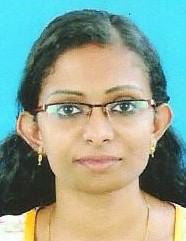 Name: NAVYA	Email: navya-395601@gulfjobseeker.com            PROFESSIONAL OBJECTIVE  Looking to join a progressive organization that has the need for an innovative, focused, well experienced & hard working professional with leadership qualities, and offers opportunities for advancementAREAS OF EXPERTISEHuman Resource Development Personnel Recruitment and SelectionBenefits Analysis and ManagementExcellent Skills in Oral and Written PresentationsMaintaining accounts works Customer relationKEY SKILLS AND ATTRIBUTESAble to clearly define problems, diagnose causes and develop sound and practical solutionsExcellent interpersonal skills, including work distribution/allocation and time managementWell versed in all Windows XP applicationsACADEMIC QUALIFICATIONSMasters in Business Administration (Marketing & human resource) from INSTITUTE OF CO-OPERATIVE MANAGEMNET,KANNUR (2009-2011)Bachelors OF BUSINESS ADMINISTRATION,FAROOK COLLEGE,CALICUT(2006-2009)PROFESSIONAL WORK HISTORYFrom NOVEMBER2011 – OCTOBER 2013 HR TRAINEE JOB RESPONSIBILITIESResponsible for the layout of entire workforce plan for the companyAssist in developing the recruitment action plan and process work flow Review of the CV’s and checking whether it’s consistent with the job description.  This also includes constant follow up and support to the hiring managers.Review employment applications and evaluate the work history, education, training, job skills, compensation needs, and other qualifications and requirements of applicants.Set up the new induction pack for the new recruits and conduct new hire orientationSend out the notification of New Recruits Prepare the Personal Action Form for the New EmployeeProcessing the ID cards for the new employeesFrom 2014 March – 2015 aprilHR EXECUTIVEJOB RESPONSIBILITIESSupported employees by reviewing job performance at regularly scheduled intervals, recognizing their achievements, and participating in the preparation of their future developmental plansAdministered personnel records which included attendance details and overtime, leaves of absence and vacations, salary increases and benefits.Produced monthly reports to keep senior management abreast of departmental activities.Coordinated departmental orientations and on-the-job training programs for new employeesScheduled interviews for job candidates & Coordinated staff contract amendmentsConducted new staff induction programme and collected, analyzed and interpreted , statistical data .Providing training for customer relation executives.FEBRUARY 2016 –APRIL 2016TP TILES KALPETTA –ACCOUNTANTCash dealingsDay to day accountsReconciling and preparing of final accountsPreparing of billsProcessing and maintaining a payroll            MAY  2016 –MAY  2017            VICTORY SOAPS AND COSMETICS Pvt.Ltd-HR MANAGEREmployee relationRecruitmentCompensation and benefitsHandling employee concernMay 2019 presentHR MANAGEREmployee realtionSalary,PF,ESIIncreasing to the fullest the employees job satisfactionProviding the organization with well trained and well motivated employeeCommunicationPERSONAL PROFILEDate of Birth				:	17 October 1988Marital Status 				: 	MarriedNationality				:	IndianLanguages Known			:	English, Malayalam